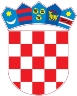 REPUBLIKA HRVATSKAKrapinsko-zagorska županijaUpravni odjel za prostorno uređenje, gradnju i zaštitu okolišaKlanjec KLASA: UP/I-361-03/18-01/000147URBROJ: 2140/01-08/3-18-0007 Klanjec, 24.09.2018.Predmet:  	Javni poziv za uvid u spis predmetaOPĆINA ZAGORSKA SELA , HR-49296 Zagorska Sela, Zagorska Sela 38 - dostavlja se Pozivamo Vas na uvid u spis predmeta u postupku izdavanja građevinske dozvole zarekonstrukciju građevine  infrastrukturne namjene, prometnog sustava cestovnog prometa - nerazvrstana cesta NC BR 001 Zagorska Sela-Brezakovec- Gornji Škrnik, 2. skupine,na građevnoj čestici 2034/1, 2034/2, 2034/3 k.o. Zagorska Sela, naselja jZagorska Sela, Brezakovec, Gornji Škrnik.Uvid u spis predmeta može se izvršiti dana  04.10.2018 u 09:00 sati, na lokaciji – Upravni odjel za prostorno uređenje, gradnju i zaštitu okoliša Krapinsko-zagorske županije, Klanjec, Trg mira 11, soba 4, tel. 049 550-080. Pozivu se može odazvati stranka osobno ili putem svoga opunomoćenika, a na uvid treba donjeti dokaz o svojstvu stranke u postupku. Građevinska dozvola može se izdati i ako se stranka ne odazove ovom pozivu.Stranka koja se odazove pozivu nadležnoga upravnog tijela za uvid, dužna je dokazati da ima svojstvo stranke.VIŠA REFERENTICA ZA PROSTORNO UREĐENJE I GRADNJU Ružica Cvetko, ing.građ. DOSTAVITI:Oglasna ploča upravog tijela,Mrežna stranica,Na katastarskoj čestici za koju se izdaje akt,U spis, ovdje. 